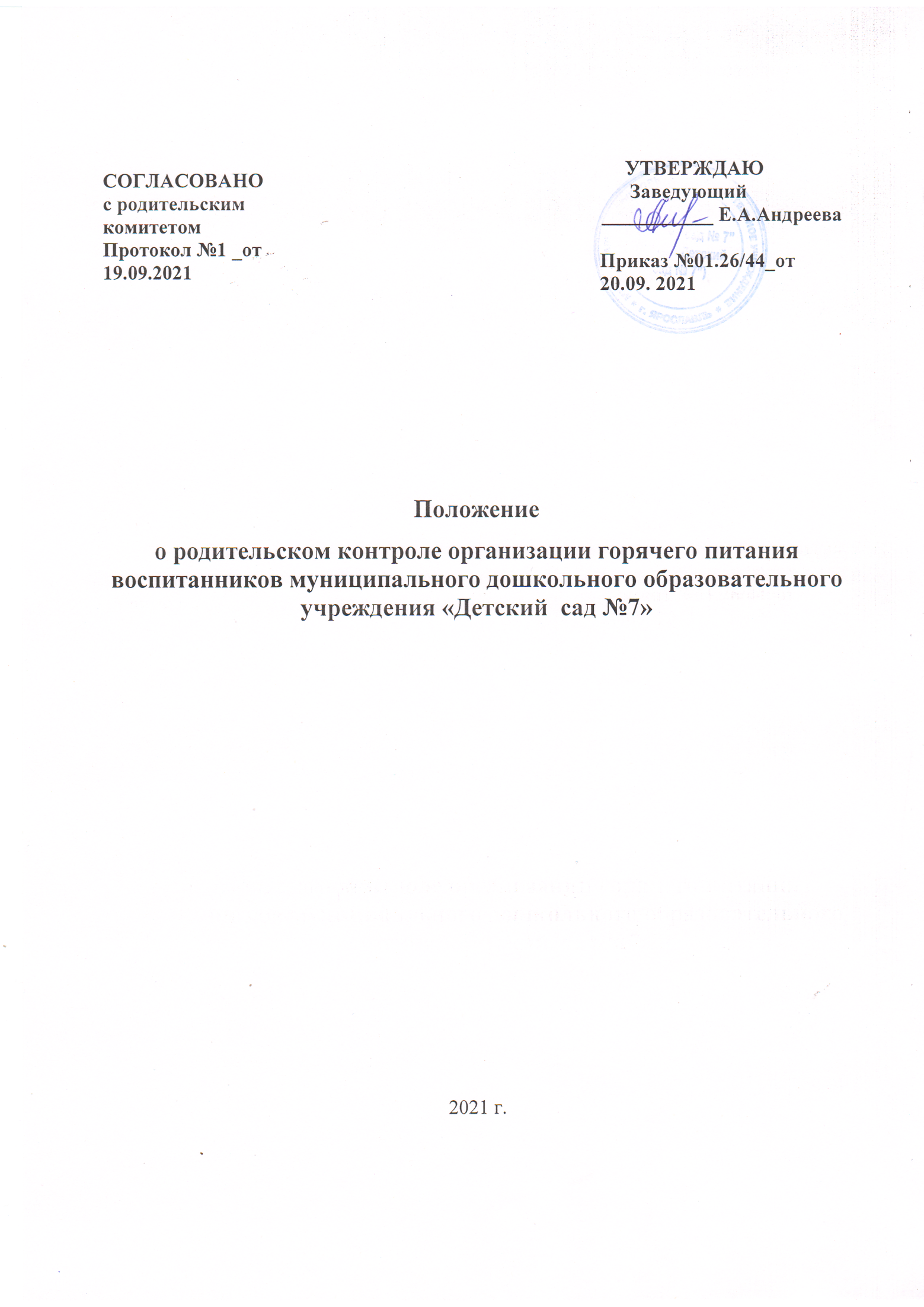 1. Общие положения 1.1. Положение о родительском контроле организации и качества питания воспитанников разработано на основании:- Федерального закона «Об образовании в Российской Федерации» от 29.12.2012г. № 273-ФЗ;- Методических рекомендаций МР 2.4.0180-20 Роспотребнадзора Российской Федерации «Родительский контроль за организацией горячего питания детей в общеобразовательных организациях» от 18.05.2020г. 1.2. Организация родительского контроля организации и качества питания обучающихся может осуществляться в форме анкетирования родителей и детей и участии в работе общесадовской комиссии. 1.2.1. Комиссия по контролю за организацией питания воспитанников осуществляет свою деятельность в соответствии с законами и иными нормативными актами Российской Федерации, Уставом ДОУ.1.2.2. Комиссия по контролю за организацией питания воспитанников является постоянно-действующим органом самоуправления для рассмотрения основных вопросов, связанных с организацией питания дошкольников.1.2.3. В состав комиссии по контролю за организацией питания воспитанников входят представители администрации, члены Управляющего совета ДОУ, педагоги. Обязательным требованием является участие в ней назначенного заведующим ответственного за организацию питания обучающихся.1.2.4. Деятельность членов комиссии по контролю за организацией питания воспитанников основывается на принципах добровольности участия в его работе, коллегиальности принятия решений, гласности.2. Задачи комиссии по контролю за организацией питания воспитанников 2.1. Задачами комиссии по контролю за организацией питания воспитанников  являются:- обеспечение приоритетности защиты жизни и здоровья детей;- соответствие энергетической ценности и химического состава рационов физиологическим потребностям и энергозатратам;- обеспечение максимально разнообразного здорового питания и наличие в ежедневном рационе пищевых продуктов со сниженным содержанием насыщенных жиров, простых сахаров и поваренной соли, пищевых продуктов, обогащенных витаминами, пищевыми волокнами и биологически активными веществами;- обеспечение соблюдения санитарно-эпидемиологических требований на всех этапах обращения пищевых продуктов (готовых блюд);- исключение использования фальсифицированных пищевых продуктов, применение технологической и кулинарной обработки пищевых продуктов, обеспечивающих сохранность их исходной пищевой ценности.3. Функции комиссии по контролю организации питания воспитанников 3.1. Комиссия по контролю организации питания воспитанников обеспечивает участие в следующих процедурах: - общественная экспертиза питания обучающихся; - контроль за качеством и количеством приготовленной согласно меню пищи;- изучение мнения обучающихся и их родителей (законных представителей) по организации и улучшению качества питания;- участие в разработке предложений и рекомендаций по улучшению качества питания обучающихся.4. Права и ответственность комиссии по контролю организации питания воспитанниковДля осуществления возложенных функций комиссии предоставлены следующие права:4.1. контролировать ДОУ организацию и качество питания воспитанников;4.2. получать от повара информацию по организации питания, качеству приготовляемых блюд и соблюдению санитарно-гигиенических норм;4.3. заслушивать на своих заседаниях  повара по обеспечению качественного питания воспитанников;4.4. проводить проверку работы пищеблока не в полном составе, но в присутствии не менее трёх человек на момент проверки;4.5. изменить график проверки, если причина объективна;4.6. вносить предложения по улучшению качества питания воспитанников;4.7. состав и порядок работы комиссии доводится до сведения работников пищеблока, педагогического коллектива, воспитанников и родителей.5. Организация деятельности комиссии по контролю организации питания воспитанников.5.1. Комиссия формируется на основании приказа заведующего ДОУ. Полномочия комиссии начинаются с момента подписания соответствующего приказа.5.2. Комиссия выбирает председателя.5.3. Комиссия составляет план-график контроля по организации качественного питания воспитанников. 5.4. О результатах работы комиссия информирует администрацию ДОУ  5.5. Один раз в полгода  комиссия знакомит с результатами деятельности заведующего ДОУ.5.6. По итогам учебного года комиссия готовит аналитическую справку для отчёта по самообследованию образовательной организации.5.7. Заседание комиссии проводятся по мере необходимости, но не реже двух  раза в год и считаются правомочными, 5.8. Решение комиссии принимаются большинством голосов из числа присутствующих членов Управляющего Совета путём открытого голосования и оформляются актом.6. Ответственность членов Комиссии6.1. Члены Комиссии несут персональную ответственность за невыполнение или ненадлежащее исполнение возложенных на них обязанностей;6.2. Комиссия несет ответственность за необъективную оценку по организации питания и качества предоставляемых услуг.7. Документация комиссии по контролю организации питания воспитанников.7.1. Заседания комиссии оформляются протоколом. Протоколы подписываются председателем и хранится у заведующего ДОУ.